KONU: ARMADA’DA “SEVGİLİLER GÜNÜ” “İSTANBUL AŞKI” İLE 
             BİRLİKTE ANLAM KAZANIYOR!Bir İstanbul aşığı olan Armada Otel, 2014'den beri 14 Şubat Sevgililer Günü'nü "İstanbul Aşkı" teması ile kutluyor. Bu yıl da Instagram üzerinden "İstanbul Aşkı" konulu sürpriz bir fotoğraf yarışması düzenlenecek. Kazanan, Armada Teras'ta "Orkestra Elite" eşliğindeki geleneksel 14 Şubat akşam yemeğinde ağırlanıp, geceyi Armada Otel'in deniz manzaralı odalarının birinde geçirecek...Armada Otel, bu yıl 14 Şubat için biri gündüz, biri akşam olmak üzere 2 program hazırladı. Gündüz programı; bu özel günü, sevenleri ve aileleleri ile birlikte kutlamak isteyenler için, Marmara Denizi, Sultanahmet Camii ve Ayasofya ile çevrili Armada Teras'ta "Pazar Kahvaltısı" seçeneği. Fiyat; kişi başı 40.- TL. Akşam programı ise başbaşa kalmak isteyenler için; Orkestra Elite'in canlı müziği ve Teras'ın muhteşem manzarası eşliğinde "Romantik Akşam Yemeği". Armada Teras'ta saat 20.00'de başlayacak bu akşam programının fiyatı da kişi başı 125.- TL. Aynı gece konaklamak isteyenler için Deniz Manzaralı, çift kişilik "Superior" odalar ayrıldı. Oda Fiyatı; ertesi gün "Sabah Kahvaltısı" da dahil: 200.- TL.Öte yandan sevgilisi olsun olmasın, İstanbul'u seven herkes, Armada Instagram hesabını takip ederek, sürpriz bir anda açılacak olan "İstanbul Aşıkları" konulu yarışmaya katılabilecek. Kazanan takipçiye, Armada Otel'de "Deniz Manzaralı Çift Kişilik Odada Konaklama", "Armada Teras"ta 2 Kişilik "Romantik Akşam Yemeği" ve ertesi gün "Sabah Kahvaltısı" armağan edilecek. Armada Sevgililer Günü Akşam Yemeği - Fiyat: 125.- TLMenü: 2 kişilik “Çilingir Tepsisi”nde; Soğuk Mezeler, Ara Sıcaklar (Filibe Köfte, Yaprak Ciğer, Ispanaklı Börek, Etli Pazı Dolması), Ana Yemek (Beğendili Kuzu Sırtı), Karışık Türk Tatlıları, Limitsiz Yerli İçki, Çay veya Armada Likörü eşliğinde Türk Kahvesi.Görseller: Sevgililer Günü Programı - Ayrıntılı Bilgi, Rezervasyon ve İletişim İçin: Armada Ziyafet Satış Ekibi - 0212 455 44 71-72  | etkinlik@armadahotel.com.tr
Instagram Yarışması ve Kampanya için: Armada Pazarlama Ekibi – 0212 455 44 69  - e.Posta:  takip@armadahotel.com.trInstagram hesabı: instagram.com/armadaistanbul/ - @armadaistanbul 
Twitter: twitter.com/Armada_Hotel - @Armada_Hotel 
FaceBook: https://www.facebook.com/armadaotel/ 
Orkestra Elit, 300 dpi, 336 KB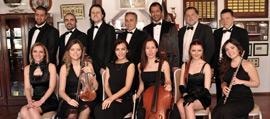 
Orkestra Elit, 300 dpi, 4.2 MB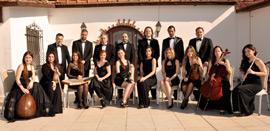 
Armada Teras, 300 dpi, 4.2 MB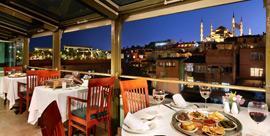 
Armada Teras, 300 dpi, 5.1 MB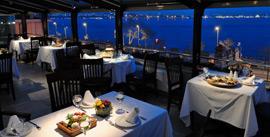 
Armada Otel, Superior Oda, 300 dpi, 2.6 MB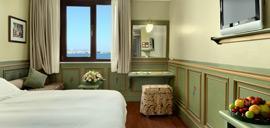 
Orkestra Elite, 300 dpi, 1.8 MB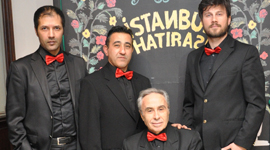 Editöre Not:Merih Dumlu tarafından kurulmuş Orkestra Elite, Türkiye'nin değerli ve ünlü müzisyenlerinin bir araya gelip oluşturduğu yeni bir soluk olarak nitelendiriliyor. Müziğe erken yaşlarda piyano dersleri alarak başlayan Dumlu, Berklee Correspondence Course bitirmiş, aranjörlük yapmış Süheyl Denizci İstanbul Radyosu Caz orkestrasında çalışmıştır. Yurt içi ve yurt dışında Anne-Marie David, Jean-François Michael, Christian Adam, Okay Temiz, Ajda Pekkan, Sezen Aksu, Zerrin Özer, Nilüfer, Kayahan, Nükhet Duru, Ferdi Özbeğen gibi müzisyenlerle çalışmış, ayrıca bazı TV programlarına (Hülya Avşar Show, Çarkıfelek, Film Gibi, Pişti, Seda Sayan, Esra Ceyhan) enstrümanı ile eşlik etmiştir. 
Deneyimli müzisyenlerin yanısıra, genç yetenekleri de bünyesine katarak yola çıkan Orkestra Elite, çok yönlü müziğiyle de iddialı. Orkestra'nın repertuvarında Operalar, Napolitenler, Aryalar, Şansonlar, Arjantin Tangoları, Valsler, Latin ve Caz klasikleri, Evrensel Pop Müziğin yanı sıra, Türkçe nostaljik ve güncel pop, Türk sanat müziği, fasıl, Grek müziği de yer alıyor. Web: orkestraelite.net/.